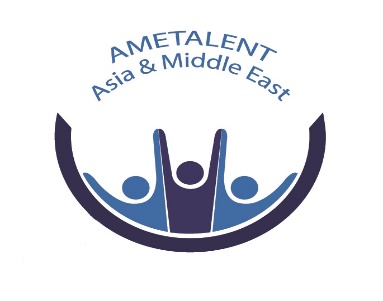 CANDIATE FILEJOB OFFER NR: . . . . DECRIPTION:  . . . .CANDIDATE REGISTRATION NR: . . . . PERSONNAL DATAاطلاعات شخصیSurname: نام خوانوادگی:Name:نام:Gender:جنسیت:Personal situation (single, married, . . . ):شرایط تاهل:(مجرد،متاهل،....)Date and place of birth:تاریخ و مکان تولد:Nationality:ملیت:National identity number:شماره کارت ملی:Passport number and validity dates:شماره پاسپورت و مدت اعتبار:Personal address:آدرس شخصی:Phone / Mobile numbers:شماره تلفن/ شماره موبایل:Email addresses:آدرس ایمیل:Social media account (LinkedIn – web page - . . . ):حساب کاربری(لینکداین، سایت،....)Previous visa obtained, if any:
آیا تاکنون ویزا دریافت کرده اید:ACADEMIC DATA:اطلاعات دانشگاهی:List of diplomas obtained:لیست مدارک تحصیلی:A soft copy of your diploma must be sent with your candidate formکپی مدرک تحصیلی باید بهمراه فرم درخواست ارسال گردد.List of certificates obtained:لیست گواهینامه های اخذ شده:A soft copy of your certificate must be sent with your candidate formکپی گواهی اخذ شده باید بهمراه فرم درخواست ارسال گردد.Language skills:مهارت های زبان های خارجی:Specific skills or specific research activities (techniques, software . . .):مهارت های خاص یا فعالیت های تحقیقاتی( تکنیکها،نرم افزارها...) :Publications:مقالات:A soft copy of your publications (abstract or complete one if possible) must be sent with your candidate formیک نسخه از مقالات شما (در صورت امکان چکیده آن یا نسخه کامل) باید با فرم شما ارسال شود.PROFESSIONNAL DATAاطلاعات شخصیList of your work experiences:لیست سوابق شما:Working description (use as much space as you want in order to describe in the best way possible your work in the company, the professional qualities you had to develop, your challenge, your achievements . . . شرح کار (به اندازه مورد نیاز از فضای مورد نظر استفاده کنید تا بتوانید به بهترین شکل ممکن کار خود را در شرکت توصیف کنید ، مواردی نظیر قابلیت های حرفه ای شما  ، چالش های شما، دستاوردهای شما...)Working description:شرح کار:Working description:شرح کار:Working description:شرح کار:  Country that delivered the visa :
کشو ارایه دهنده ویزا:Visa validity datesمدت تاریخ اعتبار:Studies time (from – to)مدت زمان تحصیل(از- تا)Name of the degreeنام مدرک تحصیلیPlace of studyمکان تحصیلSpecialtyنام رشتهStudies time (from – to)مدت زمان اخذ مدرک(از- تا)Name of the certificate نام مدرکPlace of studyنام موسسهSpecialtyنام تخصصLanguage زبانLevelسطحSkills / Research activitiesمهارت ها، فعالیت های تحقیقاتیLevel / Descriptionسطح/ توضیحاتDate تاریخTitleعنوانWorking time (from – to)مدت زمان اشتغال(از – تا)Name and address of the company نام و آدرس شرکتIf possible: Name, function and contact numbers of a referee نام، سمت و شماره تماس مرجع( در صورت امکان)Working time (from – to)مدت زمان اشتغال (از – تا)Name and address of the company نام و آدرس شرکتIf possible: Name, function and contact numbers of a referee نام، سمت و شماره تماس مرجع( در صورت امکان)Working time (from – to)مدت زمان اشتغال(از – تا)Name and address of the company نام و آدرس شرکتIf possible: Name, function and contact numbers of a referee نام، سمت و شماره تماس مرجع( در صورت امکان)Working time (from – to) مدت زمان اشتغال (از – تا)Name and address of the company نام و آدرس شرکتIf possible: Name, function and contact numbers of a referee نام، سمت و شماره تماس مرجع( در صورت امکان)